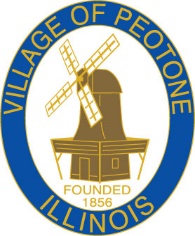 AGENDAPLANNING & ZONING COMMISSIONVILLAGE HALL.DECEMBER 16, 20206:00 P.M.THE MEETING OF THE PLANNING AND ZONING COMMISSION SCHEDULED FOR DECEMBER 16, 2020 HAS BEEN CANCELLED.